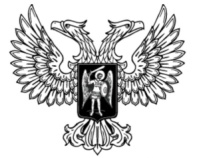 ДОНЕЦКАЯ НАРОДНАЯ РЕСПУБЛИКАЗАКОНО ВНЕСЕНИИ ИЗМЕНЕНИЙ В ЗАКОНЫ ДОНЕЦКОЙ НАРОДНОЙ РЕСПУБЛИКИ «О ЦЕНТРАЛЬНОМ РЕСПУБЛИКАНСКОМ БАНКЕ ДОНЕЦКОЙ НАРОДНОЙ РЕСПУБЛИКИ» И «О НАЛОГОВОЙ СИСТЕМЕ» Принят Постановлением Народного Совета 28 марта 2020 годаСтатья 1Внести в Закон Донецкой Народной Республики 
от 26 апреля 2019 года № 32-IIНС «О Центральном Республиканском Банке 
Донецкой Народной Республики» (опубликован на официальном сайте Народного Совета Донецкой Народной Республики 4 мая 2019 года) следующие изменения:1) часть 1 статьи 73 изложить в следующей редакции:«1. Максимальный размер риска на одного заемщика или группу связанных заемщиков Центрального Республиканского Банка по 
кредитам, не обеспеченным государственными гарантиями Донецкой Народной Республики, не может превышать пятнадцати процентов от величины собственных средств (капитала) Центрального Республиканского Банка.»;2) дополнить статьей 731 следующего содержания:«Статья 731. Особенности обращения взыскания на имущество заемщиковЦентральный Республиканский Банк имеет преимущественное право на обращение взыскания на денежные средства и имущество заемщиков, выступающее предметом обеспечения исполнения обязательств по кредитным договорам, заключенным с Центральным Республиканским Банком с учетом особенностей, установленных указами Главы Донецкой Народной Республики.»;3) статью 81 дополнить частью 9 следующего содержания:«9. В период действия особого правового режима либо режима повышенной готовности указами Главы Донецкой Народной Республики могут устанавливаться особенности условий и порядка оказания банковских и финансовых услуг, включая определение процентной ставки по операциям Центрального Республиканского Банка. Нормативные правовые акты Центрального Республиканского Банка, изданные во исполнение данных указов Главы Донецкой Народной Республики, государственной регистрации не подлежат.». Статья 2Внести в пункт 47.9 статьи 47 Закона Донецкой Народной Республики 
от 25 декабря 2015 года № 99-IHC «О налоговой системе» (опубликован на официальном сайте Народного Совета Донецкой Народной Республики 
19 января 2016 года) изменение, дополнив его словами «, за исключением отягощений (обременений), устанавливаемых в качестве обеспечения по кредитным договорам Центрального Республиканского Банка Донецкой Народной Республики». Глава Донецкой Народной Республики					   Д. В. Пушилинг. Донецк28 марта 2020 года№ 114-IIНС